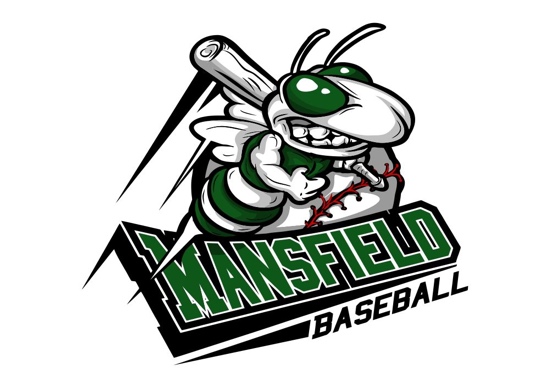 League/ Team Coordinator,          We are pleased to offer you an invitation to this year’s 2019 Mansfield Melee Baseball Tournament.  Again this year we will provide tournament play for 10,11,12,13 year olds.  The tournament will be held over two weekends. The level of competition is for “B” caliber teams.          The tournament is on June 29th and 30th.  Each team will be placed in a pool within their division.  They will play (2) games on Saturday and a 3rd game on Sunday morning, with playoffs immediately following pool play on Sunday afternoon.  Each team is guaranteed a minimum of 3 games.                  All small diamond games (ages 10-12) will be contested at the Mansfield Otis Street Complex.  The 13’s will play games at the Otis Street complex as well as the High School and JV Fields located on East Street.  All games will be umpired by patched, certified umpires.   We also supply all game balls.Payment is by credit card only.  The cost for this year’s tournament is $475.00 plus applicable processing fees if you register by June 1.   $500 plus applicable processing fees after June 1.  If you cancel refunds are at the discretion of Mansfield Youth Baseball.   Based on past demand the last few years we cannot overemphasize the need to secure your spot early.  Any questions please email us at mybmelee@gmail.comTo register follow this link to tourneymachine.com  https://www.tourneymachine.com/E61246Thank youMansfield Youth Baseball